
В ГАПОУ ЛО «Мультицентр социальной и трудовой интеграции» День открытых дверей.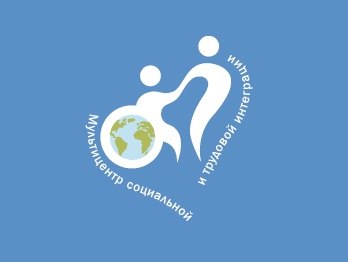 09 ноября Государственное автономное профессиональное образовательное учреждение Ленинградской области «Мультицентр социальной и трудовой интеграции» проводит День открытых дверей для всех желающих. Дата и время: 09 ноября 2016 года с 10:00 до 14.00Место: город Всеволожск, ГАПОУ ЛО «Мультицентр социальной и трудовой интеграции», ул. Шишканя, д.4В программе мероприятия: 10.00 - 11.00 - Сбор гостей, регистрация11.00 - Презентация работы Мультицентра. Экскурсия по Мультицентру12.20 - Чаепитие13.00 - Круглый стол "Вопрос - Ответ"--------------------------------------------------------------------------------------Информационная справка.Государственное автономное профессиональное образовательное учреждение Ленинградской области «Мультицентр социальной и трудовой интеграции» – инновационное образовательное учреждение, основной целью которого является профессиональная подготовка лиц с инвалидностью, содействие в трудоустройстве выпускников и сопровождение на рабочем месте.Учреждение оснащено современным оборудованием, созданы специальные условия для комфортного проживания и обучения. Срок обучения в Мультицентре от 3 недель до 6 месяцев в зависимости от выбранного направления обучения.В Мультицентре организована также досуговая и общеразвивающая деятельность.ГАПОУ ЛО ««Мультицентр социальной и трудовой интеграции» объявляет набор на обучение юношей и девушек, имеющих инвалидность или ограниченные возможности здоровья достигших 16 лет на следующие специальности: «Швея»«Обувщик по ремонту обуви»«Уборщик служебных помещений»«Изготовитель изделий из керамики»«Изготовитель изделий из бересты»«Художник по росписи по дереву»«Оператор ЭВМ (Основы графического дизайна и компьютерной графики)»«Кухонный рабочий»«Обувщик по ремонту обуви»«Рабочий зеленого хозяйства»Воспользуйтесь шансом получить образование! Ждем Вас с нетерпением к нам на обучение!Необходимый пакет документов для прохождения профдиагностической комиссии Вы можете уточнить в приемной комиссии по телефонам  8 (81370) 43 387, +7-921-377-47-47 - секретарь приемной комиссии.